FNS-828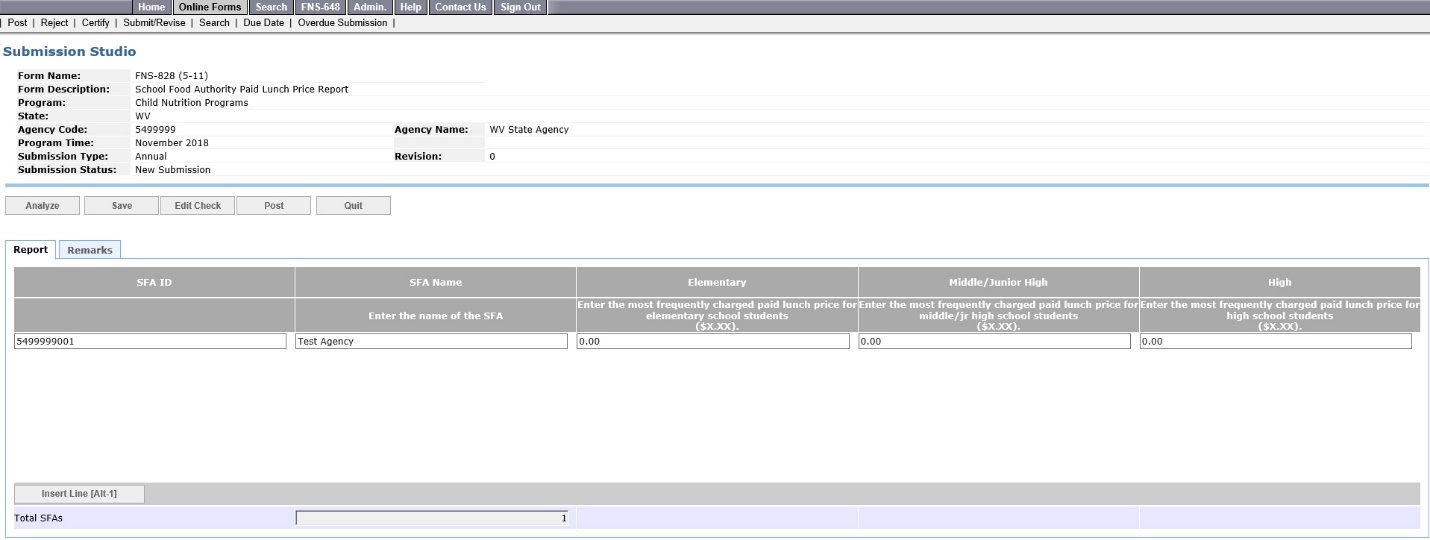 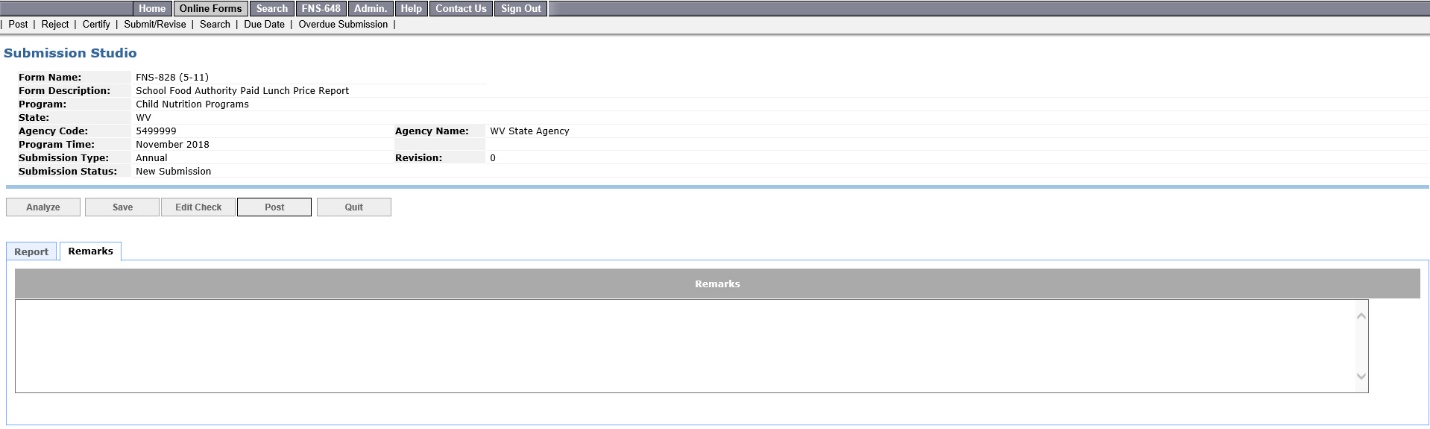 